Интеллектуальная игра«Дагестан-мой, край родной!»Цель: - развивать интерес к истории Дагестана, разного периода истории края
- прививать любовь к истории родного края и всемирной истории
- развивать эстетическое чувство
-продолжить формирование умений подводить итоги
- ориентироваться в событиях и исторических фактах
- способствовать расширению кругозора школьников по знанию истории Дагестана
- развивать коммуникативные и интеллектуальные навыки школьников.Оборудование урока: компьютер,таблички с названиями команд, презентация, портреты.1. Приветствие команд.2. Разминка: «Вопрос-ответ»3. Конкурс – «Портреты аварских писателей Дагестана».4. Литературный конкурс.5.Подведение итогов и награждение команд.2.РАЗМИНКА: ЗА КАЖДЫЙ ПРАВИЛЬНЫЙ ОТВЕТ -1 БАЛЛ1. Назовите самый высогорный аул Дагестана.  В каком районе он находится?/Куруш – самый высокогорный аул России и всей Европы (если границу между Европой и Азией проводить по Кавказскому хребту). Высота центра аула составляет 2560 м над уровнем моря. Расположен он на склонах священной горы для мусульман - Шалбуздаг (4142 м). На ней есть зияраты (мавзолеи), куда приезжают паломники. Зимой ниже аула часто "висят" облака.2.Назовите самый знаменитый аул гончарных мастеров.Мастера аула Балхар сохранили традиции гончарного искусства древних мастеров. Керамические изделия балхарских мастеров уже в начале нашей эры пользовались спросом во всем Дагестане, даже в тех областях, где был налажен свой гончарный промысел В Дагестане керамическое дело является одним из самых древних видов ремесел. Его истоки тянутся из эпохи неолита. Самые древние образцы керамики, обнаруженные на территории современного Дагестана, относятся к VI-V тысячелетию до н. э.3.В каком ауле поставлен памятник «Журавлям» Р. Гамзатова?Образ журавлиного клина как символа воинского подвига и памяти о погибших связан со стихотворением «Журавли» Расула Гамзатова. Первый в Дагестане памятник Белым журавлям возвели в родном селе поэта — Гунибе. Сейчас в мире насчитывается около 160 подобных памятников,5.Как на Кавказе называется плата за невесту?(калым)6.Что такое годекан? (с авар. «годекӏан», место сходок в ауле») —специальная площадь, на которой собирается взрослое мужское население для проведения досуга и обсуждения насущных проблем.7.Как первоначально называлась Махачкала?(Порт Петровск)8.Какое стихотворение Р. Гамзатова о войне стало самым знаменитым? (Журавли)9.Кто является автором повести «Хаджи –Мурат»? Ответ: Л. Т. Толстой10.«Гость - три дня гость»,- говорили дагестанцы. Кем считался гость по истечении трёх дней? (Член семьи. Он включался в хозяйственные дела)Определите по изображению место их расположения-Джума-мечеть, кладбище асхабов «Кырхляр», крепость Нарын-Кала, памятник «Журавлям»3. КОНКУРС – «ПОРТРЕТЫ АВАРСКИХ ПИСАТЕЛЕЙ ДАГЕСТАНА».4. ЛИТЕРАТУРНЫЙ КОНКУРС.(СОСТАВЬТЕ НЕБОЛЬШОЙ РАССКАЗ О ДАГЕСТАНЕ)5.ПОДВЕДЕНИЕ ИТОГОВ И НАГРАЖДЕНИЕ КОМАНД.Дополнительные вопросы18.Название какого города можно перевести как «Скала хана Темира», «Озеро хана Темира»? /Буйнакск/19.Назовите самый древний город Дагестана.20.Как называется цитадель Дербента?21.Как называлась Махачкала до 1918 года?22.Назовите самый молодой по основанию город Дагестана. ) (Дагестанские огни)23.С какого года Махачкала является столицей Дагестана?(15 декабря 1923г)24.Какой город называют спутником Махачкалы?25. Как у тюрков называется плата за невесту?26. Каким словом охватывается горский моральный кодекс? Намус27. Сколько городов в Дагестане?28. В честь кого Темир-Хан-Шуру назвали Буйнакском?(Изначально город назывался Темир-Хан-Шура, или просто Шура, но в 1922 году город был переименован вчесть борца за советскую власть в Дагестане Уллубия Данияловича Буйнакского.)29.Перечислю их с севера на юг: Южно-Сухокумск (на границе со Ставропольским краем), Кизляр, Хасавюрт (на границе с Чечней),Кизилюрт, Буйнакск, Махачкала (столица республики),Каспийск, Избербаш, Дагестанские огни и Дербент (самый южный город России).Остальные населенные пункты республики носят статусы поселков и сел. Махачкала, Каспийск, Избербаш и Дербент – прибрежные города30. Цвета флага и что они означают?«Зелёный олицетворяет жизнь, изобилие дагестанской земли и одновременно выступает как традиционный цвет ислама.Голубой (синий) — цвет моря, символизирует красоту и величие дагестанского народа.Красный означает демократию, просветительскую силу человеческого разума в процессе созидания жизни, мужество и храбрость населения Страны гор».
31. С какими странами граничит Дагестан?Республика по суше граничит с Азербайджаном, Грузией, а по акватории Каспийского моря - с Казахстаном, Туркменистаном и Ираном.32. Самое глубокое озеро Дагестана и Северного Кавказа?33. Сколько рек в Дагестане?(6255)34. Назови самые большие 4 реки Дагестана. (Сулак , Терек , Самур, Субар)35. Когда была образована Республика Дагестан как республика? Образована 20 января 1921 года.36. На какой из рек находятся больше всего ГЭС в Дагестане и как они называются?На Сулак приходится половина всех гидроэнергоресурсов Дагестана, здесь расположены Чиркейская ГЭС, Миатлинская ГЭС, Гельбахская ГЭС, Чирюртская ГЭС-1 и Чирюртская ГЭС-2.37. Высшая точка Дагестана? Высшая точка — Базардюзю (4466 м).38. Сколько почвенно- климатических зон в Дагестане? Назовите ихгорная — выше 850 (1000) м (площадь 2,12 млн.га или 39,9 % территории)предгорная — от 150 (200) до 850 (1000) м (площадь 0,84 млн.га или 16 % территории)равнинная — от ?28 до 150 (200) м (2,35 млн.га или 43,3 % территории).
39 Сколько государственных языков в Дагестане?14 государственных языков: аварский, агульский, азербайджанский, даргинский, кумыкский, лакский, лезгинский, ногайский, русский, рутульский, табасаранский, татский, цахурский, чеченский.
Дагестан еще называют страной языков. Существует легенда,что когда Бог ходил по миру и раздавал языки, его мешок зацепился о верхушки дагестанских скал. Мешок разорвался, и из него высыпалось множество языков.40. Название песчаного бархана?высочайший в мире, уникальный памятник природы - отдельно стоящий песчаный бархан Сары-Кум, с его самобытной флорой и фауной.41.Памятники всемирного наследияТут особо необходимо отметить знаменитый памятник Всемирного Наследия - оборонительная система Дербента, с крепостью Нарын-Кала (IV в.), высокогорное село-крепость Кала-Корейш (IX в.), Джума-мечеть в селе Кумух (XIII42. Название какого кумыкского аула происходит от названия чугунного котла?Ответ: Казанище43.Назовите самое большое по площади озеро мираОтвет: Каспийское море44.Назовите самую полноводную реку Горного ДагестанаОтвет: Сулак45.Какая река является главной рекой Юждага?Ответ: Самур46.Какая гора является самой высокой в Дагестане?Ответ: Базардюзи- 4466 м47.Назовите самую высокую в Европе дюнуОтвет: Сарыкум48.Назовите первую гидроэлектростанцию ДагестанаОтвет: Гергебильская ГЭС49. Назовите Героя России, водрузившего Знамя Победы над РейхстагомОтвет: Абдулхаким Исмаилов50. Назовите летчика-космонавта ДагестанаОтвет: Муса Манаров51.Назовите первого Героя России дагестанцаОтвет: Магомед Толбоев52.Назовите олимпийскую чемпионку, обладательницу мировых рекордов в прыжках с шестом среди женщин.Ответ: Елена Исинбаева53. Назовите известную дагестанскую поэтессуОтвет: Фазу Алиева54.Какое стихотворение Р. Гамзатова о войне стало самым знаменитым?Ответ: «Журавли»55.В каком селе похоронен исследователь Кавказа С. Г. Гмелин?Ответ: с.Каякент56.Кто является автором повести «Хаджи –Мурат»?Ответ: Л. Т. Толстой57.Кто вошел в дагестанскую литературу под прозвищем «певец»?Ответ: Ирчи Казак58.Назовите лезгинского поэта, получившего прозвище «сирота»Ответ: Етим Эмин59.Назовите самую большую рыбу КаспияОтвет: Белуга60.Какие ядовитые змеи встречаются в Дагестане?Ответ: Гюрьза, гадюка61.Какого представителя Арктики можно увидеть в Каспийском море?Ответ: Тюлень62.Какое название получили обнаруженные в Гунибе реликтовые березы?Ответ: Береза РаддеМинистерство образования и науки РДМКОУ «Аркасская ООШ»с.Аркас, Буйнакский районИнтеллектуальный конкурс:«Авар мацIалъул ва адабияталъул гьудулзаби»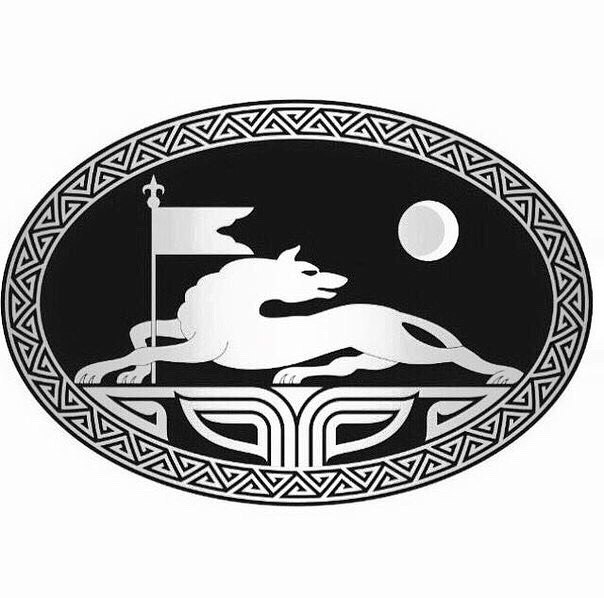 Составитель: куратор РДШ Шахбанова Хатимат Каримулаевна